SHAPE SD Membership Benefits
http://shapesd.orgMembership Provides: Affidavit by Assured General Liability coverage for $1,000,000 (yearly renewal) Annual conference (provide CEU’s and credits towards your re-licensure)Professional Network Advocacy assistance and representation Opportunities for leadership and professional growth Recognition of members through awardsLiaison to state governmentLiaison to SHAPE America and its districts Right to vote on SHAPE SD businessEligible to hold a board position for SHAPE SDOpportunity to be honored in our state for your great service and commitment to our professionMembership Qualifications: (as from SHAPE SD Constitution & Bylaws Article 1)Professional members shall consist of all persons with preparatory backgrounds directly engaged via employment or volunteer service in one or more of the various aspects of health education, physical education, dance, recreation or athletics.Student members shall include undergraduate and graduate students attending professional and teacher education institutions on a full-time basis, and who are preparing for careers in health education, physical education, recreation, dance or athletics.Retiree members shall include all those who have retired from full-time professional employment in health education, physical education, recreation, dance or athletics, or have reached the age of 62, and have been a professional member in good standing of the association for a minimum of five (5) years.  These potential members shall apply for this designation in writing to the Association President.Life members shall be those who have paid the appropriate membership fee as set forth by this organization.Associate members shall consist of all other persons interested in or peripherally associated with the fields of health education, physical education, recreation, dance or athletics and who do not fall into any of the above categories.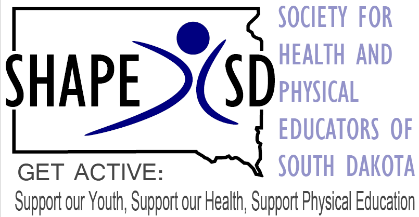 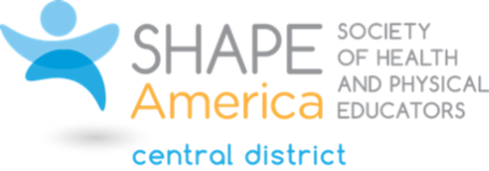 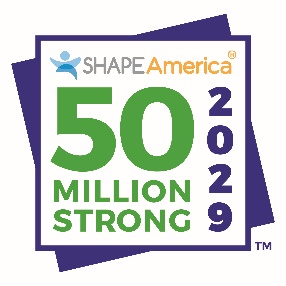 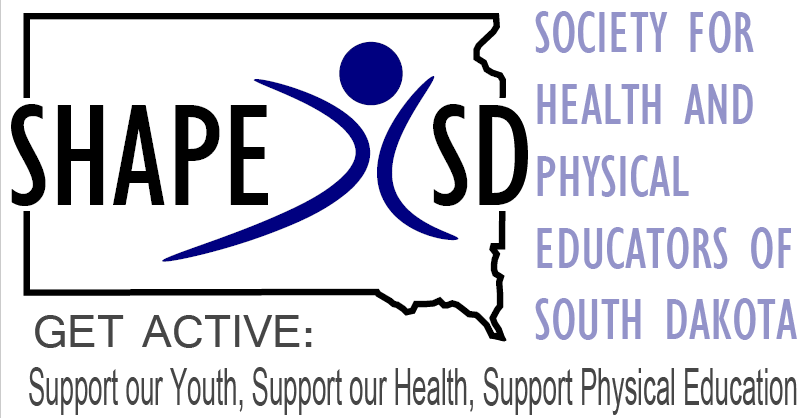 Please provide the following information (please print):Please provide the following information (please print):Please provide the following information (please print):Name:School/Organization:School/Organization:Home Address:School/Organization Address:School/Organization Address:City/State/Zip:City/State/Zip:City/State/Zip:Home Phone:School Phone:School Phone:Home Fax:School Fax:School Fax:Home email:School email:School email:Twitter Account:Facebook Account or other Social Media:Facebook Account or other Social Media:Employment/Student Information (Check all that apply)Employment/Student Information (Check all that apply)Employment/Student Information (Check all that apply)q Student	q Elementary   q Middle School	 q Secondary	 q College/University  	 q Other	q Student	q Elementary   q Middle School	 q Secondary	 q College/University  	 q Other	q Student	q Elementary   q Middle School	 q Secondary	 q College/University  	 q Other	Interest Area (Check all that apply)Interest Area (Check all that apply)Interest Area (Check all that apply)q Health 	 q Physical Education  	 q Recreation  	 q Dance  	 q Adapted PEq Athletics/Coaching       q Other _______________________________q Health 	 q Physical Education  	 q Recreation  	 q Dance  	 q Adapted PEq Athletics/Coaching       q Other _______________________________q Health 	 q Physical Education  	 q Recreation  	 q Dance  	 q Adapted PEq Athletics/Coaching       q Other _______________________________Membership:  Student: $30     Professional: 50$     Retiree: $30     Lifetime: $250Membership:  Student: $30     Professional: 50$     Retiree: $30     Lifetime: $250Membership:  Student: $30     Professional: 50$     Retiree: $30     Lifetime: $250Yearly Membership includes a $1,000,000 liability policy.Yearly Membership includes a $1,000,000 liability policy.Yearly Membership includes a $1,000,000 liability policy.Mail Payments to: Cheryl.L.Miller@k12.sd.usCheryl Miller SHAPE SD TreasurerPO Box 644Mitchell, SD 57301Mail Payments to: Cheryl.L.Miller@k12.sd.usCheryl Miller SHAPE SD TreasurerPO Box 644Mitchell, SD 57301Questions, Contact SHAPE SD Executive Director:Tracy NelsonTracy.Nelson@sdstate.edu605-690-3898